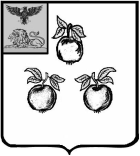 БЕЛГОРОДСКАЯ ОБЛАСТЬАДМИНИСТРАЦИЯ МУНИЦИПАЛЬНОГО РАЙОНА«КОРОЧАНСКИЙ РАЙОН» ПОСТАНОВЛЕНИЕКороча15 апреля 2024 г.                                                                                                                  № 284В соответствии со статьями 57, 58 Гражданского кодекса Российской Федерации, со статьей 3 Федерального закона от 27 декабря 2019 года № 485-ФЗ  «О внесении изменений в Федеральный закон «О государственных и муниципальных предприятиях» и Федеральный закон «О защите конкуренции»,  Федеральным законом от 06 октября 2003 года №131-ФЗ «Об общих принципах организации местного самоуправления в Российской Федерации», Федеральным законом от 8 февраля 1998 года № 14-ФЗ «Об обществах с ограниченной ответственностью», Федеральным законом от 8 августа 2001 года № 129-ФЗ              «О государственной регистрации юридических лиц и индивидуальных предпринимателей», Федеральным законом от 21 декабря 2001 года № 178-ФЗ         «О приватизации государственного и муниципального имущества», Федеральным законом от 14 ноября 2002 года № 161-ФЗ «О государственных и муниципальных унитарных предприятиях», решением Муниципального совета «Корочанский район» Белгородской области от 28 октября 2015 года Р/197-24-2 «Об утверждении порядков принятия решений о создании, реорганизации и ликвидации муниципальных унитарных предприятий и учреждений Корочанского района, утверждения Уставов и внесения в них изменений», постановлением администрации муниципального района «Корочанский район»                                             от 18 декабря 2023 года № 874 «Об утверждении прогнозного плана (программы) приватизации муниципального имущества Корочанского района на 2024 год», а также руководствуясь Уставом муниципального района «Корочанский район» Белгородской области администрация муниципального района «Корочанский район» п о с т а н о в л я е т:1. Приватизировать муниципальное унитарное предприятие «Фармация» (ОГРН 1023101334211, ИНН 3110000016, КПП 311001001, юридический адрес 309210, Белгородская область, р-н Корочанский, г. Короча, ул. Ленина, д.27) путем преобразования (реорганизации) в общество с ограниченной ответственностью  «Фармация» с уставным капиталом 5 686 100 (пять миллионов шестьсот восемьдесят шесть тысяч сто) рублей, долей единственного учредителя - муниципального района «Корочанский район» Белгородской области - в размере 100% (сто процентов), номинальной стоимостью доли в размере уставного капитала.2. Утвердить прилагаемые:2.1. Состав (перечень) подлежащего приватизации имущественного комплекса MУП «Фармация», составленного по состоянию на 01.04.2024 г. (последнюю отчетную дату);2.2. Перечень объектов, не подлежащих приватизации в составе имущественного комплекса MУП «Фармация»;2.3. Перечень обременений (ограничений) имущества, включённого в состав подлежащего приватизации имущественного комплекса MУП «Фармация»;2.4. Расчёт балансовой стоимости подлежащих приватизации активов MУП «Фармация»;2.5. Устав ООО «Фармация»;2.6. Передаточный акт имущественного комплекса MУП «Фармация».3. Определить, что балансовая стоимость подлежащих приватизации активов MУП «Фармация», указанная в пункте 1 настоящего постановления как величина уставного капитала, определяется как сумма стоимости чистых активов                  MУП «Фармация», исчисленных по данным промежуточного бухгалтерского баланса, и стоимости земельных участков (равной их кадастровой стоимости),           за вычетом балансовой стоимости объектов, не подлежащих приватизации в составе имущественного комплекса MУП «Фармация».4. До первого собрания участников общества с ограниченной ответственностью «Фармация» назначить директором общества с ограниченной ответственностью «Фармация» Родичкину Алену Евгеньевну - директора муниципального унитарного предприятия «Фармация».5. Директору муниципального унитарного предприятия «Фармация» Родичкиной Алене Евгеньевне:5.1. В течение трёх рабочих дней после даты подписания настоящего постановления уведомить УФНС России по Белгородской области о начале процедуры реорганизации муниципального унитарного предприятия «Фармация»;5.2. В течение трех рабочих дней после внесения в единый государственный реестр юридических лиц записи о начале процедуры реорганизации дважды                  с периодичностью один раз в месяц разместить в журнале «Вестник государственной регистрации» уведомление о реорганизации муниципального унитарного предприятия «Фармация»;5.3. Не позднее тридцати дней с даты подписания настоящего постановления в письменной форме уведомить всех известных кредиторов муниципального унитарного предприятия «Фармация» о реорганизации предприятия;5.4. Предупредить в соответствии с действующим законодательством работников муниципального унитарного предприятия «Фармация» о реорганизации предприятия путем преобразования в общество с ограниченной ответственностью «Фармация»;5.5. Представить документы для осуществления государственной регистрации общества с ограниченной ответственностью «Фармация» в УФНС России по Белгородской области в установленном порядке.6. Комитету муниципальной собственности и земельных отношений администрации Корочанского района (Бувалко И.В.) после государственной регистрации общества с ограниченной ответственностью «Фармация»:6.1. Исключить из реестра муниципального имущества муниципального района «Корочанский район» Белгородской области муниципальное унитарное предприятие «Фармация»;6.2. Включить в реестр муниципального имущества муниципального района «Корочанский район» Белгородской области долю в обществе с ограниченной ответственностью «Фармация» номинальной стоимостью в размере 5 686 100 (пять миллионов шестьсот восемьдесят шесть тысяч сто) рублей, составляющую 100% уставного капитала общества.7. Директору общества с ограниченной ответственностью «Фармация»:7.1. Подписать от принимающей стороны передаточный акт подлежащего приватизации имущества муниципального унитарного предприятия «Фармация»;7.2. Осуществить юридические действия по государственной регистрации перехода к обществу с ограниченной ответственностью «Фармация» права собственности на объекты недвижимости, входящие в состав подлежащего приватизации имущества муниципального унитарного предприятия «Фармация»,     в соответствии с передаточным актом.8. Директору МКУ «Административно-хозяйственный центр»            Кладиенко Е.А. обеспечить размещение настоящего постановления на официальном сайте органов местного самоуправления «Корочанский район»               в информационно-телекоммуникационной сети общего пользования.9. Контроль за исполнением постановления возложить на первого заместителя главы администрации района – председателя комитета финансов              и бюджетной политики Мерзликину Л.С. и заместителя главы администрации района – председателя комитета муниципальной собственности и земельных отношений Бувалко И.В.10. Настоящее постановление вступает в силу с момента подписания.Глава администрации Корочанского  района                                                                      Н.В. НестеровУтвержденпостановлением администрации муниципального района «Корочанский район»от  15 апреля 2024 года      № 284Состав (перечень)подлежащего приватизации имущественного комплексаМУП «Фармация»(последняя отчетная дата на 01.04.2024)Основные средства:1.1. Земельные участки: 1.2. Объекты природопользования: нет. 1.3. Здания:1.4. Сооружения: нет. 1.5. Транспортные средства: 1.6. Передаточные устройства, машины и оборудование:1.7. Инструмент: нет. 1.8. Вычислительная техника: нет. 1.9. Производственный и хозяйственный инвентарь: 84,1 тыс. рублей (стоимость по промежуточному балансу на последнюю отчетную дату).1.10. Прочее: нет.2. Нематериальные активы: нет3. Оборудование к установке: нет4. Вложения во внеоборотные активы: нет5. Доходные вложения в материальные ценности: нет6. Производственные запасы: нет7. Затраты на производство: нет8. Готовые изделия:8.1. Товары: 4 754,9 тыс. рублей (стоимость по промежуточному балансу на последнюю отчетную дату).8.2. Готовая продукция: нет. 8.3. Товары отгруженные: нет. 9. Налог на добавленную стоимость по приобретённым ценностям: нет.10. Денежные средства:10.1. Касса: 55,0 тыс. рублей (стоимость по промежуточному балансу на последнюю отчетную дату).10.2. Переводы в пути: 10.3. Расчётные счета: 1 007,2 тыс. рублей (стоимость по промежуточному балансу на последнюю отчетную дату).10.4. Валютные счета: нет. 10.5. Специальные счета в банках: нет.  11. Финансовые вложения: нет.12. Дебиторская задолженность:12.1. Краткосрочная задолженность:12.2. Долгосрочная задолженность: 13. Прочие активы: 14. Долгосрочные обязательства: нет.15. Краткосрочные обязательства:15.1. Кредиты: – нет. 15.2. Займы: – нет. 15.3. Кредиторская задолженность:15.4. Прочее:16. Прочие (непросроченные) обязательства: нет.17. Иные ценности: нет.Директор МУП «Фармация» 					А.Е. РодичкинаГлавный бухгалтер МУП «Фармация» 				Е.В. БородкинаУтвержденпостановлением администрации муниципального района«Корочанский район»от 15 апреля 2024 года    № 284Перечень объектов, не подлежащих приватизации в составе имущественного комплекса МУП «Фармация»	Имущество, не подлежащее приватизации в составе имущественного комплекса МУП «Фармация», отсутствует.Директор МУП «Фармация» 					А.Е. РодичкинаГлавный бухгалтер МУП «Фармация» 			Е.В. БородкинаУтвержденпостановлением администрации муниципального района«Корочанский район»от 15 апреля 2024 года     № 284Перечень обременений (ограничений) имущества, включенного в состав подлежащего приватизации имущественного комплекса МУП «Фармация»	В соответствии с Федеральным законом от 25.06.2022 г. № 73-ФЗ «Об объектах культурного наследия (памятниках истории и культуры) народов Российской Федерации», законом Белгородской области от 13.11.2003 г. № 97 «Об объектах культурного наследия (памятниках истории и культуры) Белгородской области», постановлением Правительства Российской Федерации от 15.07.2009 г. № 569 «Об утверждении Положения о государственной историко-культурной экспертизе», приказом Управления культуры Белгородской области от 25.11.2011 года № 463 объект: здание, нежилое, площадью 604,5 кв. м. адрес: 309210, Белгородская обл., г. Короча, ул. Ленина, д. 27, кадастровый номер 31:09:0901001:418 включен в список объектов, обладающих признаками объекта культурного наследия.Директор МУП «Фармация» 					А.Е. РодичкинаГлавный бухгалтер МУП «Фармация» 			Е.В. БородкинаУтвержденпостановлением администрации муниципального района«Корочанский район»от 15 апреля 2024 года     № 284Расчёт балансовой стоимостиподлежащих приватизации активов МУП «Фармация»Директор МУП «Фармация» 					А.Е. РодичкинаГлавный бухгалтер МУП «Фармация» 			Е.В. БородкинаУтвержденпостановлением администрации муниципального района«Корочанский район»от 15 апреля 2024 года      № 284УСТАВОБЩЕСТВА С ОГРАНИЧЕННОЙ ОТВЕТСТВЕННОСТЬЮ «ФАРМАЦИЯ»г. Короча2024 год1. Общие положения1.1. Общество с ограниченной ответственностью «Фармация» (наименование) действует на основании Гражданского кодекса Российской Федерации, Федерального закона от 08.02.1998 № 14-ФЗ «Об обществах с ограниченной ответственностью», Федерального закона от 12.04.2010 № 61-ФЗ «Об обращении лекарственных средств» и иного законодательства Российской Федерации.Учредителем Общества с ограниченной ответственностью «Фармация» является муниципальный район «Корочанский район» Белгородской области, который является его единственным участником (далее - Учредитель, Участник).Функции Учредителя, Участника от имени муниципального района «Корочанский район» Белгородской области осуществляет администрация муниципального района «Корочанский район» Белгородской области в соответствии с действующим законодательством.К Обществу с ограниченной ответственностью «Фармация» в порядке универсального правопреемства переходят все права и обязанности MУП «Фармация» в соответствии с передаточным актом.1.2. Организационно-правовая форма и наименование юридического лица.1.2.1. Организационно-правовая форма юридического лица - общество с ограниченной ответственностью.1.2.2. Полное фирменное наименование - Общество   с ограниченной ответственностью «Фармация».1.2.3. Сокращенное фирменное наименование - ООО «Фармация».1.3. Общество с ограниченной ответственностью «Фармация» далее по тексту настоящего устава именуется «Общество».1.4. Место нахождения Общества: 309210, Белгородская область, г. Короча.1.5. Общество имеет печать, содержащую его полное наименование на русском языке, а также указание на его место нахождения.1.6. Общество вправе иметь штампы и бланки со своим наименованием, собственную эмблему, а также зарегистрированный в установленном порядке товарный знак и другие средства индивидуализации.2. Предмет и цели деятельности2.1. Целями деятельности Общества являются создание условий для доступа населения к фармацевтической помощи, расширение рынка товаров и услуг, получение прибыли.2.2. Для достижения вышеуказанных целей Общество, в соответствии с законодательством Российской Федерации, осуществляет любые не запрещенные законодательством виды деятельности.3. Права и обязанности участника Общества3.1. Участник Общества имеет права и обязанности, предусмотренные статьей 8, статьей 9 Федерального закона от 08.02.1998 г. № 14-ФЗ «Об обществах с ограниченной ответственностью».3.2.Участник Общества имеет и несет и другие права и обязанности, предусмотренные Федеральным законом от 08.02.1998 г. № 14-ФЗ «Об обществах с ограниченной ответственностью», Гражданским кодексом Российской Федерации и настоящим Уставом.3.3. За невыполнение обязанностей участник несет ответственность в порядке, определенном законодательством Российской Федерации.4. Уставный капитал Общества.4.1. Уставный капитал Общества определен в размере 5 686 100 (пять миллионов шестьсот восемьдесят шесть тысяч сто) рублей.5. Переход доли (части доли) Участника Обществав уставном капитале Общества к и третьим лицам. Выход из Общества5.1. Переход доли или части доли в уставном капитале Общества к третьим лицам осуществляется на основании сделки, в порядке правопреемства или на ином законном основании. Порядок перехода доли (части доли) в уставном капитале Общества к другому лицу определен статьей 21 Федерального закона от 08.02.1998 № 14-ФЗ «Об обществах с ограниченной ответственностью».5.2. Выход единственного участника из общества не допускается.6. Управление в Обществе6.1. Высшим органом управления Общества является Участник. Все решения по вопросам, относящимся к компетенции общего собрания участников ООО, принимаются единственным Участником.6.2. Один раз в год не ранее чем через два месяца и не позднее чем через четыре месяца после окончания финансового года участник Общества принимает решение об утверждении годовых результатов деятельности Общества.6.3. Руководство текущей деятельности Общества осуществляет директор, которого назначает единственный Участник и к компетенции которого относится осуществление без доверенности действий от имени Общества.6.4. К исключительной компетенции Участника Общества относится:1) определение основных направлений деятельности Общества, а также принятие решений об участии в ассоциациях и других объединениях коммерческих организаций;2) утверждение Устава Общества, внесение в него изменений или утверждение Устава Общества в новой редакции, принятие решения о том, что Общество в дальнейшем действует на основании типового устава, либо о том, что Общество в дальнейшем не будет действовать на основании типового устава, изменение размера уставного капитала Общества, наименования Общества, места нахождения Общества.3) утверждение годовых отчетов и годовой бухгалтерской (финансовой) отчетности;4) принятие решения о распределении чистой прибыли Общества;5) утверждение (принятие) документов, регулирующих внутреннюю деятельность Общества (внутренних документов Общества);6) принятие решений о размещении Обществом облигаций и иных эмиссионных ценных бумаг;7) принятие решения о проведении аудита годовой бухгалтерской (финансовой) отчетности общества, назначение аудиторской организации (индивидуального аудитора) Общества и определение размера оплаты ее (его) услуг;8) принятие решения о реорганизации или ликвидации Общества;9) назначение ликвидационной комиссии и утверждение ликвидационных балансов;10) принятие решений о создании Обществом других юридических лиц, об участии Общества в других юридических лицах, о создании филиалов и представительств;11) решение вопросов о согласии на совершение сделок, в совершении которых имеется заинтересованность, в случаях, предусмотренных статьей 45 Федерального закона от 08.02.1998 г. № 14-ФЗ «Об обществах с ограниченной ответственностью»;12) решение вопросов о согласии на совершение крупных сделок в случаях, предусмотренных статьей 46 Федерального закона от 08.02.1998 г. № 14-ФЗ «Об обществах с ограниченной ответственностью»;13) решение вопросов о согласии на совершение сделок с недвижимостью;14) решение иных вопросов, предусмотренных законодательством Российской Федерации.6.5. Вопросы, отнесенные к исключительной компетенции участника, не могут быть переданы им на решение директора, за исключением случаев, предусмотренных Федеральным законом от 08.02.1998 г. № 14-ФЗ «Об обществах с ограниченной ответственностью».6.6. Внеочередные решения принимаются участником Общества по мере необходимости.6.7. Решения единственного участника по вопросам деятельности Общества подтверждаются подписью единственного участника. Нотариальное удостоверение решений не требуется.7. Единоличный исполнительный орган Общества(Директор)7.1. Руководство текущей деятельностью Общества осуществляет директор. Директор подотчетен участнику Общества.7.2. Срок полномочий директора составляет 5 (пять) лет. Директор может переназначаться неограниченное число раз. Договор с директором от имени Общества подписывается участником Общества.7.3. Директор Общества:1) без доверенности действует от имени Общества, в том числе представляет его интересы и совершает сделки;2) выдает доверенности на право представительства от имени Общества, в том числе доверенности с правом передоверия;3) издает приказы о назначении на должности работников Общества, об их переводе и увольнении, применяет меры поощрения и налагает дисциплинарные взыскания;4) представляет Общество в отношениях с любыми гражданами и юридическими лицами;5) обеспечивает выполнение планов деятельности Общества, заключенных договоров;6) утверждает правила, процедуры и другие внутренние документы Общества, за исключением документов, утверждение которых отнесено к компетенции участника Общества;7) утверждает штатное расписание Общества, его филиалов, представительств, обособленных подразделений;9) открывает расчетный, валютный и другие счета Общества в банковских учреждениях;10) осуществляет иные полномочия, не отнесенные Федеральным законом от 08.02.1998 « 14-ФЗ «Об обществах с ограниченной ответственностью», настоящим Уставом к компетенции участника Общества.7.4. Единоличный исполнительный орган Общества должен действовать в интересах Общества добросовестно и разумно.7.5. Единоличный исполнительный орган Общества несет ответственность перед Обществом за убытки, причиненные Обществу его виновными действиями (бездействием), если иные основания и размер ответственности не установлены федеральными законами.8. Распределение прибыли Общества8.1. Единственный участник вправе ежеквартально, один раз в полгода или один раз в год принимать решение о распределении чистой прибыли Общества.8.2. Общество не вправе принимать решение о распределении своей прибыли в случаях:- если на момент принятия такого решения Общество отвечает признакам несостоятельности (банкротства) в соответствии с Федеральным законом от 26.10.2002 № 127-ФЗ «О несостоятельности (банкротстве)» или если указанные признаки появятся у Общества в результате принятия такого решения;- если на момент принятия такого решения стоимость чистых активов Общества меньше его уставного капитала и резервного фонда или станет меньше их размера в результате принятия такого решения;- в иных случаях, предусмотренных федеральными законами.9. Хранение документов Общества и порядок предоставленияОбществом информации другим лицам9.1 Хранение документов Общества и порядок их предоставления третьим лицам осуществляется в соответствии статьей 50 Федерального закона от 08.02.1998 г. № 14-ФЗ «Об обществах с ограниченной ответственностью».10. Заключительные положения10.1. Устав приобретает силу с момента его государственной регистрации.10.2. Положения Устава сохраняют свою юридическую силу на весь срок деятельности Общества.10.3. Если одно из положений Устава станет недействительным в связи с изменениями законодательства Российской Федерации, то это не является причиной для приостановки действия остальных положений.10.4. Недействительное положение должно быть заменено положением, допустимым в правовом отношении и близким по смыслу к заменённому.Утвержденпостановлением администрации муниципального района«Корочанский район»от «__»__________ 2024 года № ___Передаточный актимущественного комплексамуниципального унитарного предприятия «Фармация»«____»____________202___						г. КорочаМуниципальное имущество, находящееся в хозяйственном ведении МУП «Фармация», а также подлежащие приватизации активы МУП «Фармация», передаются в собственность созданному в процессе приватизации обществу с ограниченной ответственностью «Фармация», уставный капитал которого составляет 5 686 100 (пять миллионов шестьсот восемьдесят шесть тысяч сто) рублей и состоит из 100% доли единственного учредителя ООО «Фармация» - муниципального района «Корочанский район» Белгородской области, номинальной стоимостью 5 686 100 (пять миллионов шестьсот восемьдесят шесть тысяч сто) рублей.ООО «Фармация» является правопреемником по обязательствам МУП «Фармация» в соответствии с настоящим передаточным актом со всеми изменениями в составе и стоимости имущественного комплекса МУП «Фармация», произошедшими после принятия решения об условиях приватизации.В соответствии с актом ООО «Фармация» передаются:Основные средства:1.1. Земельные участки: 1.2. Объекты природопользования: нет. 1.3. Здания:1.4. Сооружения: нет. 1.5. Транспортные средства: 1.6. Передаточные устройства, машины и оборудование:1.7. Инструмент: нет. 1.8. Вычислительная техника: нет. 1.9. Производственный и хозяйственный инвентарь: 84,1 тыс. рублей (стоимость по промежуточному балансу на последнюю отчетную дату).1.10. Прочее: нет.2. Нематериальные активы: нет3. Оборудование к установке: нет4. Вложения во внеоборотные активы: нет5. Доходные вложения в материальные ценности: нет6. Производственные запасы: нет7. Затраты на производство: нет8. Готовые изделия:8.1. Товары: 4 754,9 тыс. рублей (стоимость по промежуточному балансу на последнюю отчетную дату).8.2. Готовая продукция: нет. 8.3. Товары отгруженные: нет. 9. Налог на добавленную стоимость по приобретённым ценностям: нет.10. Денежные средства:10.1. Касса: 55,0 тыс. рублей (стоимость по промежуточному балансу на последнюю отчетную дату).10.2. Переводы в пути: 10.3. Расчётные счета: 1 007,2 тыс. рублей (стоимость по промежуточному балансу на последнюю отчетную дату).10.4. Валютные счета: нет. 10.5. Специальные счета в банках: нет.  11. Финансовые вложения: нет.12. Дебиторская задолженность:12.1. Краткосрочная задолженность:12.2. Долгосрочная задолженность:13. Прочие активы: 14. Долгосрочные обязательства: нет.15. Краткосрочные обязательства:15.1. Кредиты: – нет. 15.2. Займы: – нет. 15.3. Кредиторская задолженность:15.4. Прочее:16. Прочие (непросроченные) обязательства: нет.17. Иные ценности: нет.Об условиях приватизации муниципального унитарного предприятия «Фармация»путем преобразования в обществос ограниченной ответственностью «Фармация»№п/пНаименование, назначение,краткая характеристика,адрес (местоположение)с указанием наличияобременения(аренда, залог и т.д.)Год выпуска,приобретения(сведения огосударственнойрегистрации –при наличии)НомеринвентарныйСтоимостьпопромежуточномубалансуна последнюю отчетную дату,тыс. руб.1.Земельный участок 806 кв. метра Белгородская область, г. Короча, ул. Ленина, 27Обременений нет.Кадастровый номер31:09:0902007:600-0000531 463,60Итого:1 463,60№п/пНаименование, назначение,краткая характеристика,адрес (местоположение)с указанием наличияобременения(аренда, залог и т.д.)Год выпуска,приобретения(сведения огосударственнойрегистрации –при наличии)НомеринвентарныйСтоимостьпопромежуточномубалансуна последнюю отчетную дату,тыс. руб.1.Здание Назначение: нежилое, площадью 604,5 кв.м.Адрес: 309210, Белгородская обл., г.Короча, ул. Ленина, д. 27 Обременение: объект включен в список объектов, обладающих признаками объекта культурного наследия (приказ Управления культуры Белгородской области от 25.11.2011 года № 463)Кадастровый номер31:09:0901001:418Правохозяйственноговедения00-000030,002Здание Назначение: нежилое, площадью 79,5 кв.м.Адрес: 309210, Белгородская обл., г.Короча, ул. Ленина, д. 27Обременений нетКадастровый номер31:09:0901001:305Правохозяйственноговедения00-000080,003ЗданиеНазначение: нежилое, площадью 17,2 кв.м.Адрес: 309210, Белгородская обл., г.Короча, ул. Ленина, д. 27Обременений нет Кадастровый номер31:09:0901001:306Правохозяйственноговедения00-000090,00Итого:0,00№п/пНаименованиеГод выпуска,приобретенияНомеринвентарныйСтоимостьпопромежуточномубалансуна последнюю отчетную дату,тыс. руб..1.Автомобиль Fiat Doblo Carco  200800-000050,00Итого:0,00№п/пНаименованиеГод выпуска,приобретенияНомеринвентарныйСтоимостьпопромежуточномубалансуна последнюю отчетную дату,тыс. руб.1.Кондиционер Dantex PK12SDM2200900-000310,02.Кондиционер Dantex PK12SDM2 зам200900-000320,03.Кондиционер Delonchi CKP 10 05 (box)200900-000190,04.Копировальный аппарат200900-000450,05.Котел отопительный Kentatsu Kobolt-05201600-000520,0Итого::0,0№п/пНаименование кредитной организацииСтоимость по промежуточному балансу на последнюю отчетную дату,тыс. руб.1.ПАО Сбербанк г.Белгород 21,8Итого:21,8№п/пНаименованиедебитораОснование возникновения(договор от __ № __,вексель, иное)ДатаисполненияСтоимостьпопромежуточномубалансуна последнюю отчетную дату,тыс. руб.1.МБОУ «Кощеевская СОШ»накладные04.241,12.МБУ «УФКСиТ»накладные04.241,83.АО «Белгородэнергосбыт»аванс за март04.2410,04.ООО «МАГНИТ ФАРМА»накладные04.240,35.ООО ГК «МРТК»накладные04.247,3Итого:20,5№п/пНаименованиедебитораОснование возникновения(договор от __ № __,вексель, иное)ДатаисполненияСтоимостьпопромежуточномубалансуна последнюю отчетную дату,тыс. руб.1.Украденные товары58,5Итого:58,5№п/пНаименованиеГод выпуска,приобрете-нияНомеринвентарныйНомеринвентарныйСтоимостьпопромежуточномубалансуна последнюю отчетную дату,тыс. руб.1.Бензин2023202300-000000480,52.Автошины зимние2021202100-00000078а2,73.Автошины зимние2021202100-00000078б2,74.Автошины зимние2022202200-00000078в3,55.Автошины зимние2022202200-00000078г3,56.Автошины летние2021202100-00000077а4,27.Автошины летние2021202100-00000077б4,38.Автошины летние2023202300-00000077в3,89.Автошины летние2023202300-00000077г3,810.Халат мед.2023202300-000001691,611..Автономная онлайн касса Атол 91Ф2019201900-00000336а13,012.Автономная онлайн касса Атол 91Ф2019201900-00000336б13,013.Автономная онлайн касса Атол 91Ф2019201900-00000336в13,014.Автономная онлайн касса Атол 91Ф2019201900-00000336г12,815.Автономная онлайн касса Атол 91Ф2019201900-00000336д12,816.Аптечное оборудование2005200500-0000000615,517.Аптечное оборудование Бехтеевская аптека2005200500-0000000732,518.Аптечное оборудование Погореловская аптека2005200500-0000002930,519.Аптечное оборудование центральная аптека2005200500-0000000819,320.АТС Panasonic20820800-000000327,721.Бак расширительный 6 л.2021202100-000005121,122.Витрина Алексеевская аптека2005200500-0000001013,623.Витрина ОГЛФ 22005200500-00000013724.Витрина ОГЛФ 32005200500-000000167,225.Витрина Центральная аптека2005200500-0000002114,526.Группа безопасности котла2021202100-000005131,127.Двери в шкаф2020202000-00000464а0,528.Двери в шкаф2020202000-00000464б0,429.Двери в шкаф2020202000-00000464в0,430.Жесткий диск2021202100-000003112,931.Комплект мебели ОГЛФ2005200500-0000000512,032.Котел2000200000-000000017,533.МФУ НР2020202000-000004831,534.Накопитель SSD2023202300-000004121,535.Насос циркуляционный2021202100-000005142,036.Облучатель2020202000-00000468а2,937.Облучатель2020202000-00000468б2,638.Оборудование ассистентской комнаты2005200500-000000338,639.Принтер Canon2018201800-0000032511,040.Принтер лазерный Optrg E3122005200500-0000002412,341.Принтер лазерный НР LJ 1320 IV2005200500-0000002814,842.Процессор2019201900-0000052929,743.Пылесос1990199000-000000302,544.Рециркулятор2020202000-0000046613,545.Сейф1990199000-000000173,746.Стенка «Атташе»2005200500-0000000920,347.Системный блок2019201900-00000338а3,548.Системный блок2022202200-00000338б31,549.Сплит-система AKVILON NL-092019201900-00000335а25,450.Сплит-система AKVILON NL-092019201900-00000335б25,451.Стойка к рециркулятору2020202000-000004672,552.Стол руководителя2005200500-000000202,853.Телефон2005200500-000000317,254.Фискальный накопитель 15 мес2023202300-00000388а1,255.Фискальный накопитель 36 мес2033203300-00000457а7,956.Фискальный накопитель 36 мес2023202300-00000457б7,957.Фискальный регистратор Атол2019201900-0000033713,758.Холодильник2005200500-000000141059.Холодильник Атлант2010201000-00000199а15,760.Холодильник Атлант2010201000-00000199б15,761.Холодильник Атлант2010201000-00000199в15,762.Холодильник Смоленск2005200500-000000183,363.Холодильник Смоленск 22005200500-000000194,364.Холодильник фармацевтический «ПОЗИС» ХФ-250-22019201900-00000334а20,165.Холодильник фармацевтический «ПОЗИС» ХФ2019201900-00000334б20,166.Холодильник фармацевтический «ПОЗИС» ХФ2019201900-00000334в20,167.Холодильник фармацевтический «ПОЗИС» ХФ2019201900-00000334г20,168.Холодильник фармацевтический «ПОЗИС» ХФ2019201900-00000334д20,169.Холодильник фармацевтический «ПОЗИС» ХФ2019201900-00000334е20,170.Холодильник фармацевтический «ПОЗИС» ХФ2019201900-00000334ё20,171.Холодильник фармацевтический «ПОЗИС» ХФ2019201900-00000334ж20,172.Холодильник фармацевтический «ПОЗИС» ХФ2019201900-00000334з20,173.Шкаф 2-х створчатый2020202000-00000462а8,874.Шкаф 2-х створчатый2020202000-00000462б8,875.Шкаф 2-х створчатый2020202000-00000462в8,876.Шкаф 2-х створчатый2022202200-00000462г15,177.Шкаф 2-х створчатый2022202200-00000462д15,178.Шкаф книжный2021202100-000005148,579.Шкаф многофункциональный2021202100-00000507а7,580.Шкаф многофункциональный2021202100-00000507б7,581.Шкаф многофункциональный2021202100-00000507в15,082.Шкаф многофункциональный2021202100-00000507г15,083.Шкаф многофункциональный2021202100-00000507д9,684.Шкаф многофункциональный2021202100-00000507е9,685.Шкаф многофункциональный2021202100-00000507ё9,686.Шкаф многофункциональный2022202200-00000507ж9,687.Шкаф многофункциональный2022202200-00000507з7,588.Электрический котёл ЭВПМ-9 380 V2021202100-0000051415,489.Фискальный накопитель 15 мес2024202400-00000388б10,290.Фискальный накопитель 36 мес2024202400-00000457в1591.Фискальный накопитель 36 мес202420240000-00000457г1592.Фискальный накопитель 36 мес2024202400-00000457д15Итого:0№п/пНаименованиекредитораОснование возникновения(договор от __ № __,вексель, иное)ДатаисполненияСтоимостьпопромежуточномубалансуна последнюю отчетную дату,тыс. руб.1.АО НПК «Катрен»04.24196,62.ИП Степанов Александр Павлович04.2411,03.МУП «Тепловик»04.242,24.ООО «Здравсервис»04.242,45.ООО «БСС»04.2426,26.ООО «ВИТТА компани»04.2419,17.ООО «НОРМАН»04.2415,58.ООО «ПУЛЬС Воронеж»04.24559,89.ООО «Фармкомплект»04.2454,710.ООО ГК «Надежда-Фарм»04.2474,811.ООО "Газпром межрегионгаз Белгород"04.242,112.Филиал ОАО «Газпром газораспределение Белгород» в г.Шебекино04.240,113.ООО «Молочная ферма «Рассвет»04.246,314.ООО «ФК Гранд Капитал ВОРОНЕЖ»04.24248,615.ПАО «Ростелеком»  Белгородский филиал04.2411,416.Филиал ЗАО ЦВ «Протек  «Протек-42» 04.2444,417.ООО «2ЛТ»04.240,518.Белгородская областная организация профессионального союза работников здравоохранения04.243,319.ООО УК «ПЕРСПЕКТИВА РАЗВИТИЯ»04.240,120.МБДОУ «ДЕТСКИЙ САД N2 «ЖЕМЧУЖИНКА»04.240,321.МБОУ «Новослободская СОШ»04.240,522.ООО «Земский Лекарь»04.240,623.Филиал ФГУП «Охрана» Федеральной службы войск национальной гвардии Россиийской Федерации04.240,3Итого:1 280,8№п/пНаименованиеДата исполненияСтоимость по промежуточномубалансу на 31.03.2024,тыс. руб.1.Расчёты с персоналом по оплате трудаапрель 2024305,72.Задолженность перед бюджетомапрель 2024193,0Итого::498,7№ п/пНаименование показателяКод строки бухгалтер-ского балансаСтоимостьпо промежуточному балансуна 01.04.2024,тыс. рублей1.Активы1.1.Нематериальные активы1100-1.2.Основные средства11500,001.3.Незавершённое строительство1191-1.4.Доходные вложения в материальные ценности1160-1.5.Долгосрочные и краткосрочные финансовые вложения1170-1.6.Отложенные налоговые активы118001.7.Прочие внеоборотные активы1192-1.8.Запасы12104 839,001.9.Налог на добавленную стоимость по приобретённым ценностям12201.10.Дебиторская задолженность123079,001.11.Финансовые вложения1240-1.12.Денежные средства12501 084,001.13.Прочие оборотные активы1260ИТОГО активов6 002,002.Пассивы2.1.Долгосрочные обязательства по займам и кредитам1410-2.2.Отложенные налоговые обязательства1430-2.3.Прочие долгосрочные обязательства1450-2.4.Краткосрочные обязательства по займам и кредитам1500-2.5.Кредиторская задолженность15201 779,52.6.Задолженность участникам (учредителям) по выплате доходов-2.7.Резервы предстоящих расходов1540-2.8.Прочие краткосрочные обязательства1550ИТОГО пассивов1 779,53.Стоимость чистых активов (итого активов – итого пассивов)4 222,504.Стоимость подлежащих приватизации земельных участков1 463,605.Балансовая стоимость  подлежащих приватизации активов6.Уставной капитал5 686,10№п/пНаименование, назначение,краткая характеристика,адрес (местоположение)с указанием наличияобременения(аренда, залог и т.д.)Год выпуска,приобретения(сведения огосударственнойрегистрации –при наличии)НомеринвентарныйСтоимостьпопромежуточномубалансуна последнюю отчетную дату,тыс. руб.1.Земельный участок 806 кв. метра Белгородская область, г. Короча, ул. Ленина, 27Обременений нет.Кадастровый номер31:09:0902007:600-0000531 463,60Итого:1 463,60№п/пНаименование, назначение,краткая характеристика,адрес (местоположение)с указанием наличияобременения(аренда, залог и т.д.)Год выпуска,приобретения(сведения огосударственнойрегистрации –при наличии)НомеринвентарныйСтоимостьпопромежуточномубалансуна последнюю отчетную дату,тыс. руб.1.Здание Назначение: нежилое, площадью 604,5 кв.м.Адрес: 309210, Белгородская обл., г.Короча, ул. Ленина,   д. 27 Обременение: объект включен в список объектов, обладающих признаками объекта культурного наследия (приказ Управления культуры Белгородской области от 25.11.2011 года   № 463)Кадастровый номер31:09:0901001:418Правохозяйственноговедения00-000030,002Здание Назначение: нежилое, площадью 79,5 кв.м.Адрес: 309210, Белгородская обл., г.Короча, ул. Ленина,   д. 27Обременений нетКадастровый номер31:09:0901001:305Правохозяйственноговедения00-000080,003ЗданиеНазначение: нежилое, площадью 17,2 кв.м.Адрес: 309210, Белгородская обл., г.Короча, ул. Ленина,   д. 27Обременений нет Кадастровый номер31:09:0901001:306Правохозяйственноговедения00-000090,00Итого:0,00№п/пНаименованиеГод выпуска,приобретенияНомеринвентарныйСтоимостьпопромежуточномубалансуна последнюю отчетную дату,тыс. руб..1.Автомобиль Fiat Doblo Carco  200800-000050,00Итого:0,00№п/пНаименованиеГод выпуска,приобретенияНомеринвентарныйСтоимостьпопромежуточномубалансуна последнюю отчетную дату,тыс. руб.1.Кондиционер Dantex PK12SDM2200900-000310,02.Кондиционер Dantex PK12SDM2 зам200900-000320,03.Кондиционер Delonchi CKP 10 05 (box)200900-000190,04.Копировальный аппарат200900-000450,05.Котел отопительный Kentatsu Kobolt-05201600-000520,0Итого::0,0№п/пНаименование кредитной организацииСтоимость по промежуточному балансу на последнюю отчетную дату,тыс. руб.1.ПАО Сбербанк г.Белгород 21,8Итого:21,8№п/пНаименованиедебитораОснование возникновения(договор от __ № __,вексель, иное)ДатаисполненияСтоимостьпопромежуточномубалансуна последнюю отчетную дату,тыс. руб.1.МБОУ «Кощеевская СОШ»накладные04.241,12.МБУ «УФКСиТ»накладные04.241,83.АО «Белгородэнергосбыт»аванс за март04.2410,04.ООО «МАГНИТ ФАРМА»накладные04.240,35.ООО ГК «МРТК»накладные04.247,3Итого:20,5№п/пНаименованиедебитораОснование возникновения(договор от __ № __,вексель, иное)ДатаисполненияСтоимостьпопромежуточномубалансуна последнюю отчетную дату,тыс. руб.1.Украденные товары58,5Итого:58,5№п/пНаименованиеГод выпуска,приобрете-нияНомеринвентарныйНомеринвентарныйСтоимостьпопромежуточномубалансуна последнюю отчетную дату,тыс. руб.1.Бензин2023202300-000000480,52.Автошины зимние2021202100-00000078а2,73.Автошины зимние2021202100-00000078б2,74.Автошины зимние2022202200-00000078в3,55.Автошины зимние2022202200-00000078г3,56.Автошины летние2021202100-00000077а4,27.Автошины летние2021202100-00000077б4,38.Автошины летние2023202300-00000077в3,89.Автошины летние2023202300-00000077г3,810.Халат мед.2023202300-000001691,611..Автономная онлайн касса Атол 91Ф2019201900-00000336а13,012.Автономная онлайн касса Атол 91Ф2019201900-00000336б13,013.Автономная онлайн касса Атол 91Ф2019201900-00000336в13,014.Автономная онлайн касса Атол 91Ф2019201900-00000336г12,815.Автономная онлайн касса Атол 91Ф2019201900-00000336д12,816.Аптечное оборудование2005200500-0000000615,517.Аптечное оборудование Бехтеевская аптека2005200500-0000000732,518.Аптечное оборудование Погореловская аптека2005200500-0000002930,519.Аптечное оборудование центральная аптека2005200500-0000000819,320.АТС Panasonic20820800-000000327,721.Бак расширительный 6 л.2021202100-000005121,122.Витрина Алексеевская аптека2005200500-0000001013,623.Витрина ОГЛФ 22005200500-00000013724.Витрина ОГЛФ 32005200500-000000167,225.Витрина Центральная аптека2005200500-0000002114,526.Группа безопасности котла2021202100-000005131,127.Двери в шкаф2020202000-00000464а0,528.Двери в шкаф2020202000-00000464б0,429.Двери в шкаф2020202000-00000464в0,430.Жесткий диск2021202100-000003112,931.Комплект мебели ОГЛФ2005200500-0000000512,032.Котел2000200000-000000017,533.МФУ НР2020202000-000004831,534.Накопитель SSD2023202300-000004121,535.Насос циркуляционный2021202100-000005142,036.Облучатель2020202000-00000468а2,937.Облучатель2020202000-00000468б2,638.Оборудование ассистентской комнаты2005200500-000000338,639.Принтер Canon2018201800-0000032511,040.Принтер лазерный Optrg E3122005200500-0000002412,341.Принтер лазерный НР LJ 1320 IV2005200500-0000002814,842.Процессор2019201900-0000052929,743.Пылесос1990199000-000000302,544.Рециркулятор2020202000-0000046613,545.Сейф1990199000-000000173,746.Стенка «Атташе»2005200500-0000000920,347.Системный блок2019201900-00000338а3,548.Системный блок2022202200-00000338б31,549.Сплит-система AKVILON NL-092019201900-00000335а25,450.Сплит-система AKVILON NL-092019201900-00000335б25,451.Стойка к рециркулятору2020202000-000004672,552.Стол руководителя2005200500-000000202,853.Телефон2005200500-000000317,254.Фискальный накопитель 15 мес2023202300-00000388а1,255.Фискальный накопитель 36 мес2033203300-00000457а7,956.Фискальный накопитель 36 мес2023202300-00000457б7,957.Фискальный регистратор Атол2019201900-0000033713,758.Холодильник2005200500-000000141059.Холодильник Атлант2010201000-00000199а15,760.Холодильник Атлант2010201000-00000199б15,761.Холодильник Атлант2010201000-00000199в15,762.Холодильник Смоленск2005200500-000000183,363.Холодильник Смоленск 22005200500-000000194,364.Холодильник фармацевтический «ПОЗИС» ХФ-250-22019201900-00000334а20,165.Холодильник фармацевтический «ПОЗИС» ХФ2019201900-00000334б20,166.Холодильник фармацевтический «ПОЗИС» ХФ2019201900-00000334в20,167.Холодильник фармацевтический «ПОЗИС» ХФ2019201900-00000334г20,168.Холодильник фармацевтический «ПОЗИС» ХФ2019201900-00000334д20,169.Холодильник фармацевтический «ПОЗИС» ХФ2019201900-00000334е20,170.Холодильник фармацевтический «ПОЗИС» ХФ2019201900-00000334ё20,171.Холодильник фармацевтический «ПОЗИС» ХФ2019201900-00000334ж20,172.Холодильник фармацевтический «ПОЗИС» ХФ2019201900-00000334з20,173.Шкаф 2-х створчатый2020202000-00000462а8,874.Шкаф 2-х створчатый2020202000-00000462б8,875.Шкаф 2-х створчатый2020202000-00000462в8,876.Шкаф 2-х створчатый2022202200-00000462г15,177.Шкаф 2-х створчатый2022202200-00000462д15,178.Шкаф книжный2021202100-000005148,579.Шкаф многофункциональный2021202100-00000507а7,580.Шкаф многофункциональный2021202100-00000507б7,581.Шкаф многофункциональный2021202100-00000507в15,082.Шкаф многофункциональный2021202100-00000507г15,083.Шкаф многофункциональный2021202100-00000507д9,684.Шкаф многофункциональный2021202100-00000507е9,685.Шкаф многофункциональный2021202100-00000507ё9,686.Шкаф многофункциональный2022202200-00000507ж9,687.Шкаф многофункциональный2022202200-00000507з7,588.Электрический котёл ЭВПМ-9 380 V2021202100-0000051415,489.Фискальный накопитель 15 мес2024202400-00000388б10,290.Фискальный накопитель 36 мес2024202400-00000457в1591.Фискальный накопитель 36 мес202420240000-00000457г1592.Фискальный накопитель 36 мес2024202400-00000457д15Итого:0№п/пНаименованиекредитораОснование возникновения(договор от __ № __,вексель, иное)ДатаисполненияСтоимостьпопромежуточномубалансуна последнюю отчетную дату,тыс. руб.1.АО НПК «Катрен»04.24196,62.ИП Степанов Александр Павлович04.2411,03.МУП «Тепловик»04.242,24.ООО «Здравсервис»04.242,45.ООО «БСС»04.2426,26.ООО «ВИТТА компани»04.2419,17.ООО «НОРМАН»04.2415,58.ООО «ПУЛЬС Воронеж»04.24559,89.ООО «Фармкомплект»04.2454,710.ООО ГК «Надежда-Фарм»04.2474,811.ООО "Газпром межрегионгаз Белгород"04.242,112.Филиал ОАО «Газпром газораспределение Белгород» в г.Шебекино04.240,113.ООО «Молочная ферма «Рассвет»04.246,314.ООО «ФК Гранд Капитал ВОРОНЕЖ»04.24248,615.ПАО «Ростелеком»  Белгородский филиал04.2411,416.Филиал ЗАО ЦВ «Протек  «Протек-42» 04.2444,417.ООО «2ЛТ»04.240,518.Белгородская областная организация профессионального союза работников здравоохранения04.243,319.ООО УК «ПЕРСПЕКТИВА РАЗВИТИЯ»04.240,120.МБДОУ «ДЕТСКИЙ САД N2 «ЖЕМЧУЖИНКА»04.240,321.МБОУ «Новослободская СОШ»04.240,522.ООО «Земский Лекарь»04.240,623.Филиал ФГУП «Охрана» Федеральной службы войск национальной гвардии Россиийской Федерации04.240,3Итого:1 280,8№п/пНаименованиеДата исполненияСтоимость по промежуточномубалансу на 31.03.2024,тыс. руб.1.Расчёты с персоналом по оплате трудаапрель 2024305,72.Задолженность перед бюджетомапрель 2024193,0Итого::498,7ПЕРЕДАЛ:Директор муниципального унитарного предприятия «Фармация»__________________ А.Е. Родичкина«___» __________ 202__ годаПРИНЯЛ: Директор общества с ограниченной ответственностью «Фармация»________________ А.Е. Родичкина«___» __________ 202   года